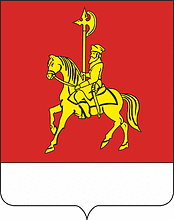 КАРАТУЗСКИЙ РАЙОННЫЙ СОВЕТ ДЕПУТАТОВРЕШЕНИЕ10.10.2023                                  с. Каратузское                                   №23-227 Об утверждении кандидатур для включения в состав Общественной палаты муниципального образования «Каратузский район» В соответствии с Федеральным законом от 06.10.2003 № 131-ФЗ «Об общих принципах организации местного самоуправления в Российской Федерации», решением Каратузского районного Совета депутатов от 01.08.2023 № 22-213 «Об утверждении Положения об Общественной палате Каратузского района», Каратузский районный Совет депутатов РЕШИЛ:	1.Утвердить для включения в состав Общественной палаты Каратузского района следующие кандидатуры: 	Пооль Анастасию Владимировну, житель с. Каратузское;	Овчинникова Алексея Анатольевича, житель с. Каратузское;	Остроухова Артема Георгиевича, житель с. Каратузское.2. Контроль за исполнением настоящего решения возложить на постоянную депутатскую комиссию по законности и охране общественного порядка (А.В. Бондарь).3. Решение вступает в силу в день, следующий за днем его официального опубликования в периодическом печатном издании «Вести муниципального образования «Каратузский район». Председатель Каратузскогорайонного Совета депутатов					     Г.И. Кулакова